                Menu du Jeudi 12 Mars 2020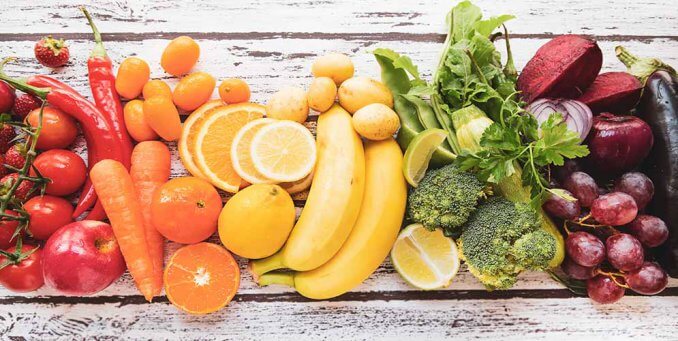              		ENTRÉES           	 	Chou rouge                                	Galette fromage jambon béchamel                                                                                             	PLATS                                             Sauté de veau                                           Filet de colin basilic         	ACCOMPAGNEMENTS			Pomme de terre sautée			Carottes vichy               DESSERTS                                           Fromage petit nova bio		                     Poires			    Oranges    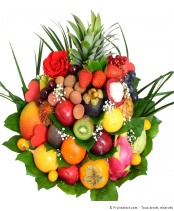 